Please complete this form as much as you can, but do not unduly delay submission for information gathering. This is a reporting form not a request for immediate action or any means of alerting the University to an emergency situation.Key points when submitting a notification of concern:Students highlighted through the notification process will be presenting with challenges and difficulties that are non-academic, that are either having or could have a significant impact on their studies if not supported, as well as on their overall health and wellbeing.Students can request access to this information. Be sure that your concerns are expressed accurately and factually. You should not include opinion or speculation.It may be necessary to disclose the source of the notification to the student in the course of supporting them and therefore where possible and appropriate it is good practice to let the student know that you are sufficiently concerned about them and that you are making a referral. However if you have a genuine concern and you cannot share this with the student (e.g. you are not able to get hold of them) do not let this put you off submitting the notification.The notification will be accessed only by the Student Welfare team and the Counselling and Well- Being Service, through the notificationofconcern@reading.ac.uk mail box and this mail box will be checked daily by the Duty Student Welfare Officer.  Details of the Student concern is about:Details of the Student concern is about:Details of the Student concern is about:Details of the Student concern is about:Details of the Student concern is about:Student name:Student name:Student name:Student number:Student number:School/Department:
Year Group (UG,PGT, PGR):School/Department:
Year Group (UG,PGT, PGR):Course attending:Course attending:Course attending:Student Contact Details:Telephone:Student Contact Details:Telephone:Email address:Email address:Email address:Does the student live in: Halls: Yes / No    Hall Name:Halls: Yes / No    Hall Name:Halls: Yes / No    Hall Name:Private: Yes/NoDetails of member of staff raising concern:                                                                     This is so we can keep you updated                 Details of member of staff raising concern:                                                                     This is so we can keep you updated                 Name:Contact details:Role in relation to student:Role in relation to student:Details of Academic team:                                                                                                       This is so we can keep them updated                 Details of Academic team:                                                                                                       This is so we can keep them updated                 Name of SDAT:Have they been made aware of this concern for the student?        Yes /NoHave they been made aware of this concern for the student?        Yes /NoName of Academic Tutor: If different from above Name of Academic Tutor: If different from above For PGR students: Name of Supervisor and PGR Director:For PGR students: Name of Supervisor and PGR Director:Student Awareness Is the student aware you are submitting a notification of concern?Yes            NoReasons if not aware?Nature of Concern:     Please indicate the broad area of concernEmotional/ mental health concerns Withdrawn, isolated, disengagedSubstance misuse (drugs/alcohol)Bullying/HarassmentSafeguarding/exploitation concernsAccommodation and support issuesFamily crisis or relationship issuesBereavementHealth/medicalVictim of crimeDescription of concern: please use this space to explain your concerns based on observations of the student. You CAN share attendance records, missed exams, deadlines for work to be submitted etc. Action/s taken so far (include dates if possible):   (e.g. Informed DDAT, SDAT, advised Graduate School, emailed / spoke to student (indicate number of times), informed Student Welfare Service/ Warden / Security/ SASMs)AssessmentOn a scale of 1-5 (with 5 being high and 1 being low), in your opinion how likely is the raised concern for this student likely to impact upon theirAcademic achievement:                                1  2  3  4  5 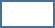 Own Welfare                                                   1  2  3  4  5                        Colleagues (staff and student) welfare      1  2  3  4  5 What to do now:Save this form for confidentiality on a non- shared drive or where it could be accessible to others. For email Subject heading use – Notification of student concern. Then email this form to:
* The Student Advice and Support Manager (SASM) for the student’s School * Or if in Henley Business School – Student Support Administrator /Henley School Office*Graduate School include -  Joint Heads of Doctoral Research (Catherine Hale and Katie Saxelby-Smith)*ISLI contact – ISLI Programme Co-ordinator *Copy in notificationofconcern@reading.ac.uk*For Library / UMASCS staff – please email only to the Director of ULCS and University Librarian If you are an academic also copy in your SDAT for information onlyAn acknowledging email will be sent to the SASM, SDAT and the Staff member raising the concern within 72 hours of the form being received into the notificationofconcern@reading.ac.uk email address.Student Welfare ONLY:Student Welfare ONLY:Welfare Officer (Duty)Welfare Officer (school)Date form receivedDate form actionedStudent Welfare ACTION TAKEN:  (include dates in chronological order)